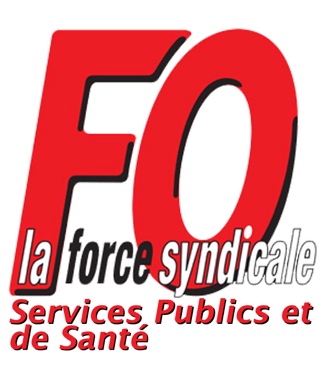 Alerte sur la situation des EHPAD La conférence FO pour la défense des EHPAD ne laissera pas faire !La conférence de défense des EHPAD réunie ce 28 novembre, au siège de la confédération Force Ouvrière a regroupé 340 délégués de Maison de retraite et d’EHPAD, issus de 60 départements, réunis à l’initiative de la Fédération FO des personnels des services publics et de Santé.Nous nous adressons à nos collègues de tous les établissements publics et privés, accueillant des personnes âgées.Pour dire STOP à la dégradation des conditions de travail dans les EHPAD !Ces derniers mois, la Fédération avec l’Union Confédérale des Retraités (UCR) FO a organisé des démarches communes : septembre 2016 nous avons été reçus au Cabinet de Mme Touraine, puis en septembre 2017, nous avons été auditionnés par la mission parlementaire Iborra sur les EHPAD.Dans de nombreux départements, nos syndicats avec les groupements départementaux n’ont cessé de multiplier les actions (assemblées générales, rassemblements, délégations, manifestations, grèves).A chaque fois, nous avons tiré la sonnette d’alarmeet le gouvernement reste sourd !Nous avons dit aux pouvoirs publics : ça suffit. Vous ne pouvez pas répéter que « la prise en charge des personnes âgées est une priorité nationale » et décider, année après année, de baisser les effectifs aboutissant à ce que cette prise en charge soit remise en cause au quotidien et nos conditions de travail de plus en plus dégradées.Nous le réaffirmons aujourd’hui, nous personnels, délégués, représentant plus de 200 établissements,  au nom de l’ensemble de nos collègues de tous les EHPAD, de toutes les maisons de retraite, nous n’acceptons pas la baisse continuelle des budgets qui, au nom de la réduction des dépenses publiques, entraîne la maltraitance institutionnalisée envers les résidents.Non Madame la Ministre, la situation des EHPAD ne se résume pas à la question du « management » !Ce n’est pas une énième commission sur la QVT (qualité de vie au travail) qui améliorera les conditions de travail de l’ensemble des collègues des EHPAD, en lieu et place d’une augmentation des budgets et des effectifs.En ne réagissant pas publiquement, nous serions complices de cette politique, ce que nous refusons !Notre conférence de défense des EHPAD s’inscrit dans la continuité de la démarche commune du 19 octobre 2017, où fait inhabituel, cinq organisations syndicales avec l’AD-PA. (Association des Directeurs au service des Personnes Agées) ont décidé de rendre publique leur lettre ouverte à Emmanuel Macron lui demandant un rendez-vous.C’est pourquoi, après le refus du président Macron de recevoir les cinq organisations syndicales et l’AD-PA, la conférence de défense des EHPAD, à l’initiative de la Fédération FO, propose que le même jour, sur tout le territoire, dans tous les EHPAD, et les maisons de retraite du secteur Public (territorial ou hospitalière) ou du secteur privé, soit organisée une grève nationale à la fin janvier/début février 2018, sur les revendications suivantes :Application de la mesure prévue par le Plan solidarité grand âge «un agent par résident»Arrêt des baisses de dotation soins et dépendances induites par la convergence tarifaire, se traduisant par des milliers de suppression de postesAttribution immédiate des moyens reconnus comme nécessaires aux besoinsRetrait des deux décrets du 21/12/16, portant réforme tarifaire introduite par la loi dite d’adaptation de la société au vieillissement du 28/12/15Refus des glissements de tâchesAmélioration des rémunérations, des perspectives professionnelles et des carrières dans le cadre du statut et des Conventions Collectives NationalesMaintenant, ça suffit ..... !Nous n’en pouvons plus, établissement par établissement, d’être pris en otages d’une situation dont nous ne sommes pas responsables.Face à l’absence de réponses satisfaisantes des pouvoirs publics, nous avons fait l’expérience EHPAD par EHPAD ou maison de retraite par maison de retraite, que les ARS et les conseils départementaux ne veulent pas répondre à nos revendications urgentes en matière d’effectifs. L’heure n’est plus aux mobilisations isolées, mais à l’organisation d’une mobilisation d’ensemble.C’est pourquoi, nous mandatons la Fédération FO pour qu’elle prenne contact avec toutes les organisations syndicales, en particulier celles qui ont écrit à Emmanuel Macron et qui sont d’accord avec ces revendications, pour qu’elles répondent à l’attente des personnels, en appelant à la mobilisation générale et à la grève le même jour dans tous les EHPAD. Dans chaque département nous sommes prêts à organiser ensemble des rassemblements devant les ARS et les Conseils départementaux, et exiger qu’une délégation commune soit reçue à l’Elysée et au ministère des solidarités et de la santé.Nous ne lâcherons rien !Préparons la mobilisation et la grève de tous les EHPAD et maisons de retraite !Adoptée à l’unanimité par les  350 délégués Paris le 28/11/17